Stablemates Only Show (SOS)          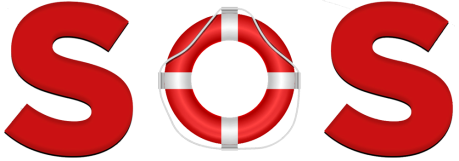 UPDATED JUNE 17, 2019  -  CHANGED      ADDED     $1 Charge per entry (NEW classes) Breed ClassesEach group of three like classes (i.e., 1, 2, and 3; 4, 5, and 6; etc.) will be called up at one time for judging.  Entrants are allowed THREE (3) models in each set of three classes (for example, in class set 1, 2, and 3, you might have two OF SR Arabs and one CM Arab).  Additional models will be charged $1 each to enter.  1 OF SR Arabian			2 OF RR Arabian		3 CM Arabian4 OF SR Morgan/Other Light	5 OF RR Morgan/Other Light	6 CM Morgan/Other Light7 OF SR Gaited			8 OF RR Gaited			9 CM Gaited10 OF SR Spanish 		11 OF RR Spanish		12 CM Spanish13 OF SR TB/Racing		14 OF RR TB/Racing		15 CM TB/Racing16A OF SR SH/WB		17A OF RR SH/WB		18A CM SH/WB16B OF SR Carriage		17B OF RR Carriage		18B CM Carriage19 OF SR Appaloosa		20 OF RR Appaloosa		21 CM Appaloosa22 OF SR Paint*			23 OF RR Paint*			24 CM Paint*25 OF SR QH**			26 OF RR QH**			27 CM QH**28 OF SR Draft			29 OF RR Draft			30 CM Draft31 OF SR Pony			32 OF RR Pony			33 CM Pony34A OF SR Other Pure/Mix	35A OF RR Other Pure/Mix	36A CM Other Pure/Mix34B ALL OF SR Foals		35B ALL OF RR Foals		36B ALL CM FoalsChampion/Reserve SR Breed	Champion/Reserve RR Breed	Champion/Reserve CM Breed*Includes Stock Type Pintos	**Includes other solid colored stock horsesOF Collectability – Unrealistic – Must have documentationParticipants may enter two (2) models per class.  Additional models will be charged $1 each to enter.37 Keychains				38 Decorator Colors		39A Holiday Themes39B All Other Designs			40 Unpainted/Translucent/Metallic	41 Other Unrealistic Color		42 FantasyChampion/Reserve Unrealistic CollectabilityOF Collectability – Realistic - Must have documentationParticipants may enter two (2) models per class.  Additional models will be charged $1 each to enter.43 G1 Special Run		44 G1 Regular Run45 G2 Special Run		46 G2 Regular Run47 G3 Special Run		48 G3 Regular Run49A G4+ SR <2015		50A G4+ SR <201549B G4+ SR ≥ 2015		50B G4+ SR ≥ 2015Champion/Reserve SR		Champion/Reserve RRWorkmanshipEach group of three like classes (i.e., 51, 52, and 53; 57, 58, and 59; etc.) will be called up at one time for judging.  Entrants are allowed THREE (3) models in each set of three classes.  Additional models will be charged $1 each to enter.51 SR Solid Colors		52 RR Solid Colors		53 CM Repaint Only Solid/Composite54 SR Composite Colors		55 RR Composite Colors		56 CM Repaint Only Patterns57 SR Pinto*			58 RR Pinto*			59 CM Other Solid/Composite60 SR Appaloosa/Other Patt.*	61 RR Appaloosa/Other Patt.*	62 CM Other Appaloosa/Other Patt.*Champion/Reserve SR Work.	Champion/Reserve RR Work.	63 CM Fantasy/Decorator Champion/Reserve CM Work.*Must name pattern	  LUNCH TIME CLASSES:  	Fun 1:  Collectors Class – 8-10 models with themeOpen to all!		Fun 2:  Conga Line – 8-10 of the same models